                                                                                                                                                                               ANEXO N°1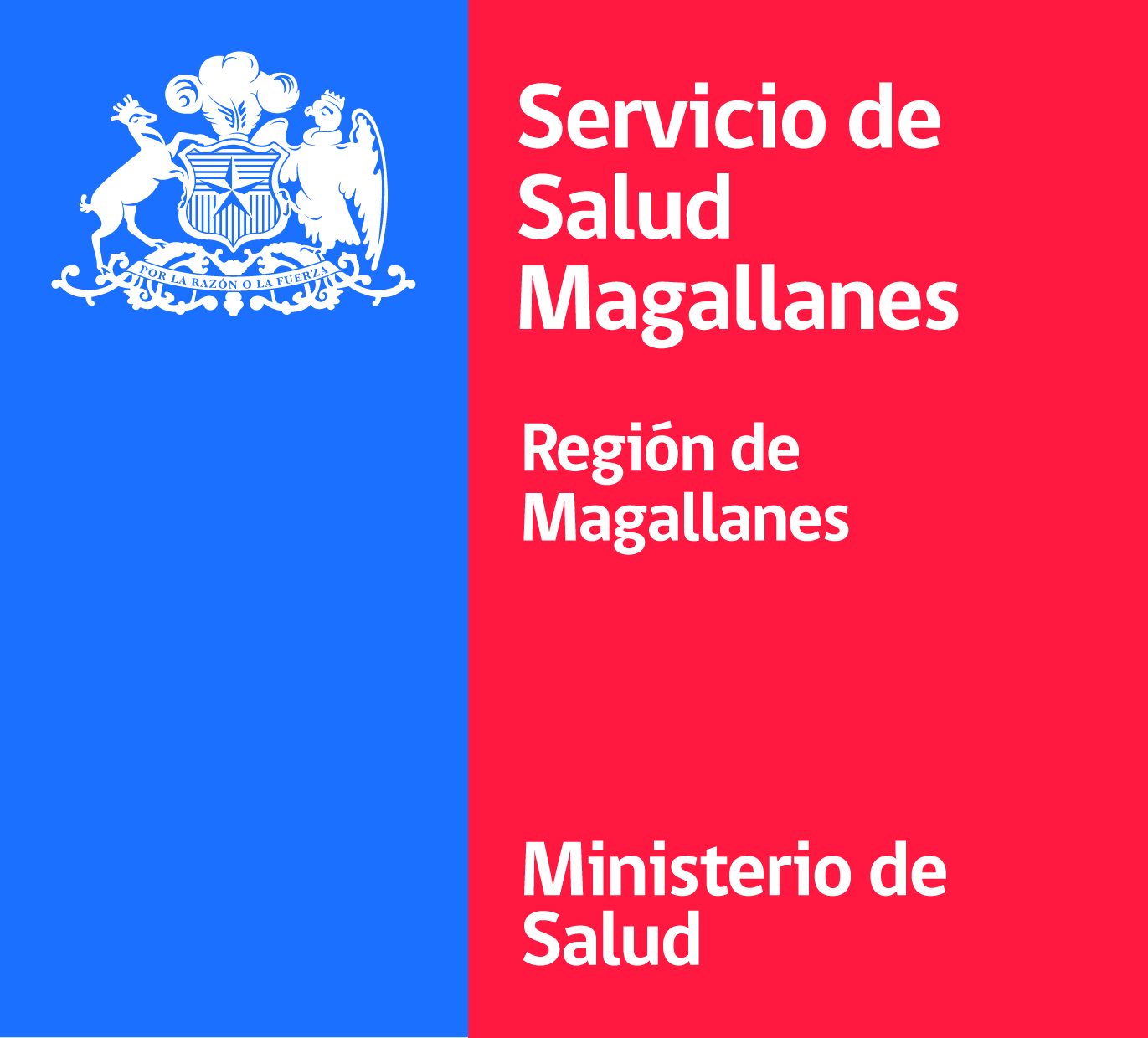 ANEXO CONCURSO INGRESO A LA CONTRATADECLARACIÓN JURADA SIMPLEYo________________________________________________________________Cédula de Identidad N° ____________________________,Declaro bajo juramento lo siguiente:Tener salud compatible con el cargo (Artículo 12 letra c del Estatuto Administrativo)No haber cesado en un cargo público como consecuencia de haber obtenido una calificación deficiente, o por medida disciplinaria, en los últimos cinco años (Artículo 12 letra e del Estatuto Administrativo)No estar inhabilitado para el ejercicio de funciones o cargos públicos, no hallarme condenado por crimen o simple delito (Artículo 12 letra f del Estatuto Administrativo)No estar afecto a las inhabilidades señaladas en el artículo 54 del DFL N°1/19.653 de 2000 del Ministerio Secretaría General de la Presidencia, que fija el texto refundido, coordinado y sistematizado de la Ley N° 18.575, Orgánica Constitucional de Bases Generales de la Administración del Estado.					__________________________________					 		FIRMA__________________________________FECHA